APPENDIX D: TIMELINE FOR 2021-2022 TENURE AND PROMOTION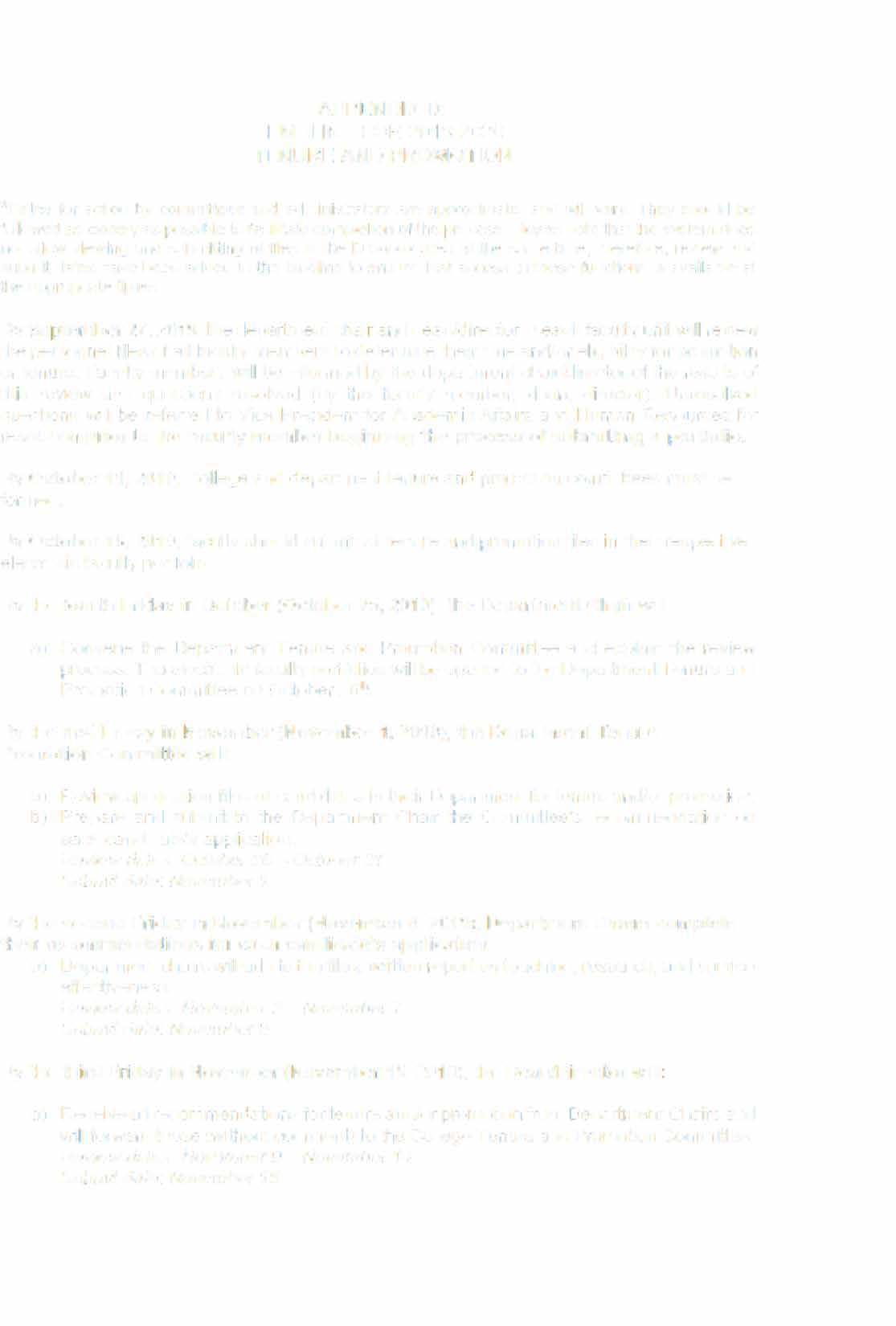 *Dates for action by committees and administrators are approximate and will vary.  The dates should be followed as  closely as possible to facilitate  completion  of the  process.  Please note that the system does not allow viewing and submitting of files in the Dropbox  at  the  same  time;  therefore,  review  and submit dates have been  added  to  the  timeline  to ensure  that access  to  these functions  is  available  at the appropriate times.By September 24, 2021, the department chair and dean/director in   each faculty unit will review the personnel files of all  faculty members  to  determine  their time  and/or  eligibility for promotion or tenure. Faculty members will be   informed by   the department chair/director of the results of this review and questions resolved (by the faculty member, dean, director).  Unresolved questions will be referred to Vice President for Academic Affairs and Human Resources for resolution prior to the faculty member beginning the process of submitting a portfolio. By October 8,   2021, College and department tenure and promotion committees must be  formed. By October 21,  2021 faculty should submit all tenure and promotion files in   their respective electronic faculty portfolio. By the fourth Friday in October (October 22, 2021), the Department Chair will: Convene the Department Tenure and Promotion Committee and explain the review process. The electronic faculty portfolios will be opened to the Department Tenure and Promotion Committee on  October 25, 2021.Review dates: October 25 – November 4, 2021By the first Friday in November (November 5, 2021) the Department Tenure Promotion Committee will: Review application files of candidates in   their Department for tenure and/or promotion.Prepare and submit to the Department Chair the Committee's recommendation on  each candidate's application.Submit date: November 5, 2021By the second Friday in November (November 12, 2021), Department Chairs will complete their recommendations for each candidate's application. a) Department chairs will add to the file a written report on teaching, research, and service effectiveness.Review dates: November 5 - November 12Submit date: November 12By the third Friday in November (November 19, 2021), the Dean/Director will: a) Receive all recommendations for tenure and/or promotion from Department Chairs and will forward recommendations (without comment) to the College Tenure and Promotion Committee.By the first Friday in December (December 3, 2021) the College Tenure and Promotion Committee will: 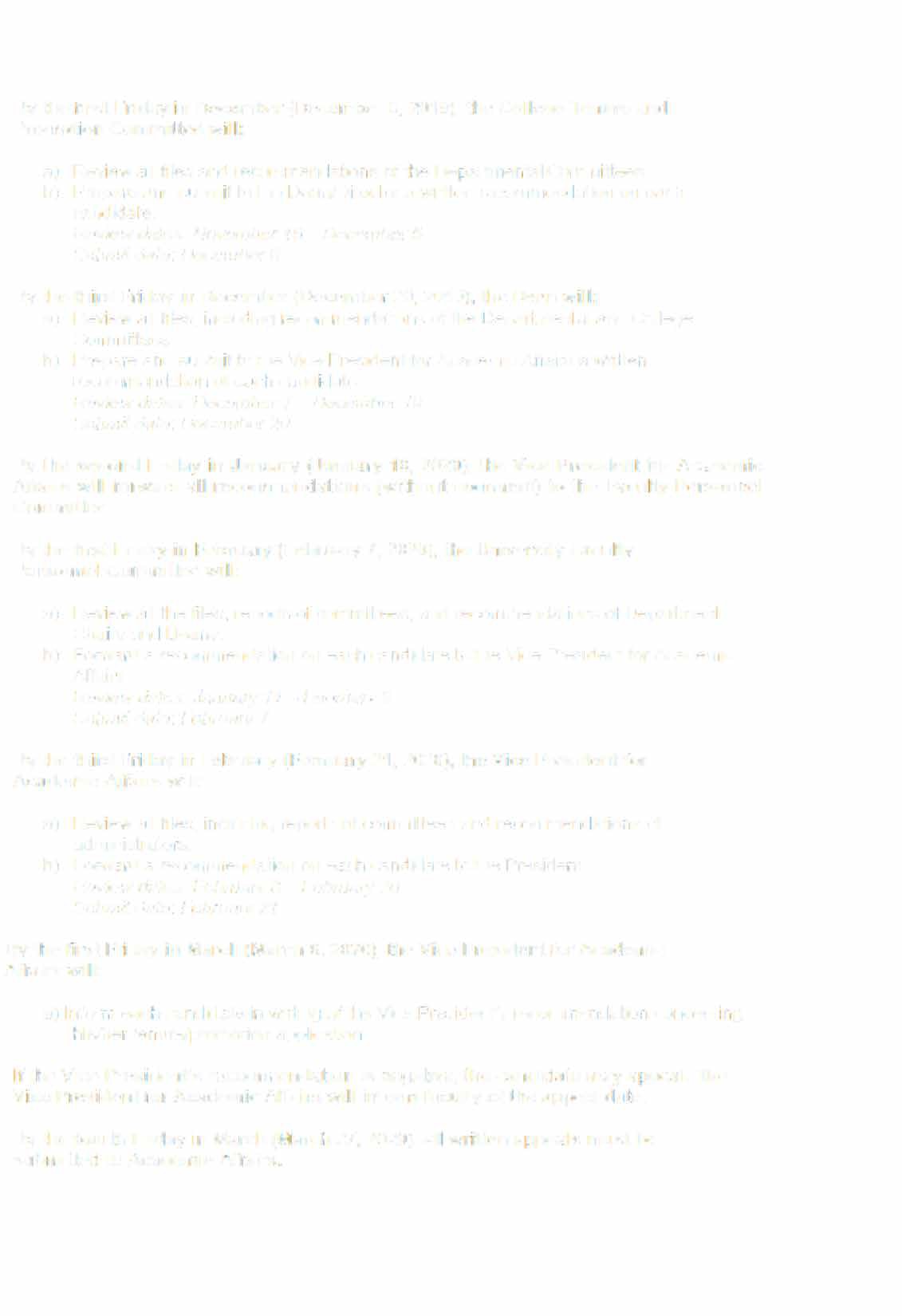 Review all files and recommendations of the Departmental Committees.Prepare and submit to the Dean/Director a written recommendation on each candidate.Review dates: November 19 - December 2, 2021Submit date: December 3, 2021By the third Friday in December (December 17, 2021) the Dean will: Review all files, including recommendations of the Departmental and College Committees.Prepare and submit to the Vice President for Academic Affairs a written recommendation of each candidate.Review dates: December 3 - December 16, 2021Submit date: December 17By the second Friday in   January (January 14,   2022)  the  Vice  President  for Academic Affairs will forward all recommendations (without comment) to the Faculty Personnel Committee. By the first Friday in February (February 4, 2022), the University Faculty Personnel Committee will: Review all the files, reports of committees, and recommendations of Department Chairs and Deans.Forward a recommendation on each candidate to the Vice President for Academic Affairs.Review dates: January 14 - February 3, 2022Submit date: February 4, 2022By the third Friday in February (February 18, 2021) the Vice President for Academic Affairs will: Review all files, including reports of committees and recommendations of administrators.Forward a recommendation on each candidate to the PresidentReview dates: February 4 - February 17Submit date: February 18, 2022By the first Friday in March (March 4,   2022) the Vice  President  for Academic Affairs will: a) Inform each candidate in writing of the Vice President's recommendation concerning his/her tenure/promotion application.If  the Vice President's recommendation is  negative  the  candidate  may  appeal.  The Vice President for Academic Affairs will inform faculty of the appeal date. By the fourth Friday in  March (March  25, 2022)  all  written  appeals  must  be submitted to Academic Affairs. By April 8, 2022- the University Appeals Committee will: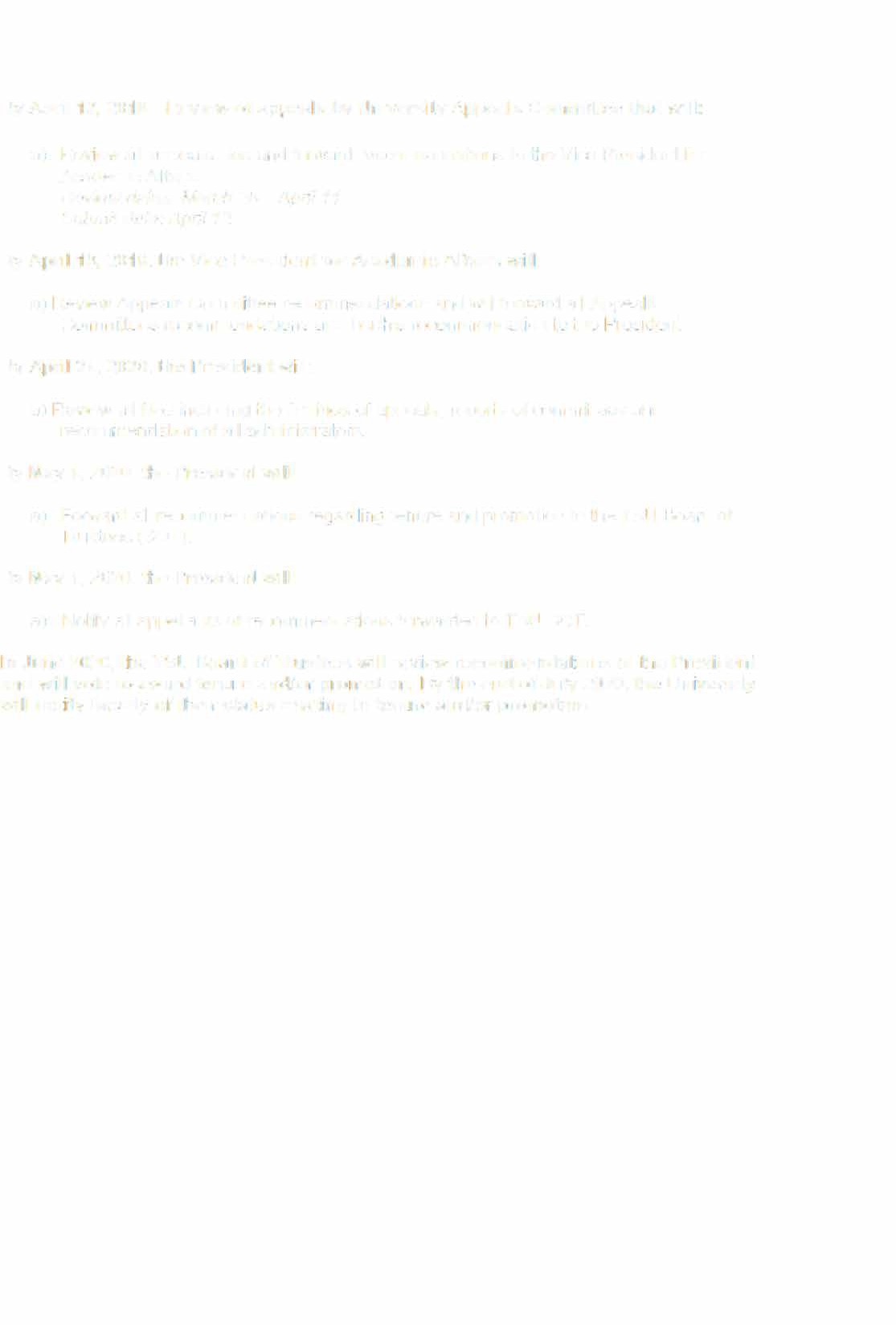 a) Review all appeal files and forward recommendations to the Vice President for Academic AffairsReview dates: March 25 - April 7, 2022Submit date: April 8, 2022By April 15, 2022, the Vice President for Academic Affairs will: a) Review Appeals Committee recommendations and will forward all Appeals Committees recommendations and her/his recommendation to the President.By April 22, 2022, the President will: a) Review all files including the findings of appeals, reports of committees and recommendation of all administrators.By April 29, 2022, the President will: a) Forward all recommendations regarding tenure and promotion to the TSU Board of Trustees (BOT).By April 29, 2022, the President will: a) Notify all appellants of recommendations forwarded to TSU BOT. In  June 2022,   the   TSU   Board   of  Trustees   will  review   recommendations   of  the   President and will vote to award tenure and/or promotion.  By  the  end  of July  2022  the  University will notify faculty of their status relating to tenure and/or promotion. 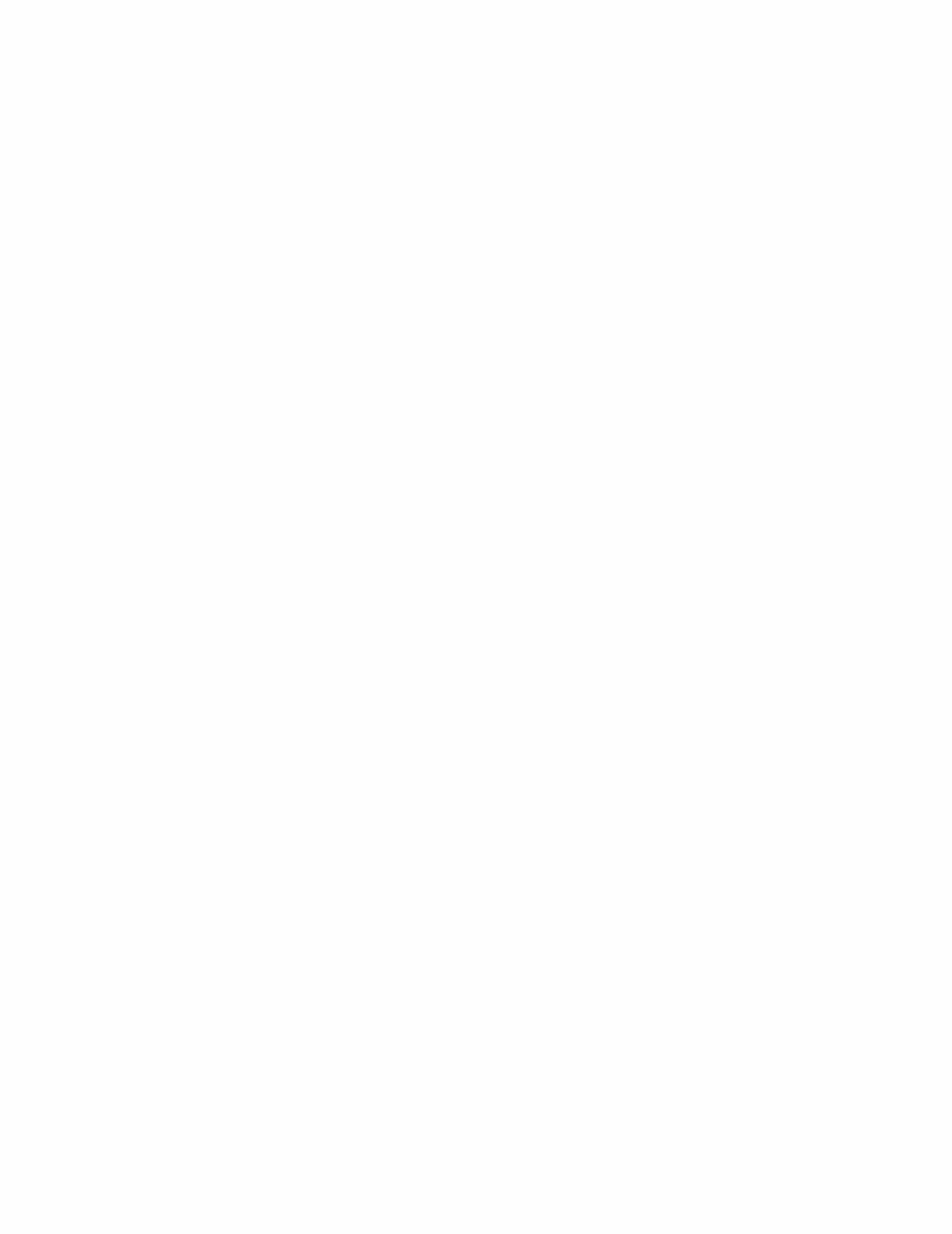 